Product Name :Single Axis Vertical StagesDescription :● Compact vertical linear translation stage. 
● Micrometer and thumbscrew drived.
● M6 (1/4-20) and M4 (8-32) threaded holes on the working surface.
● M6 (1/4-20) clearance holes on the bottom plate (Except 56VTS-1M / 56VTS-1).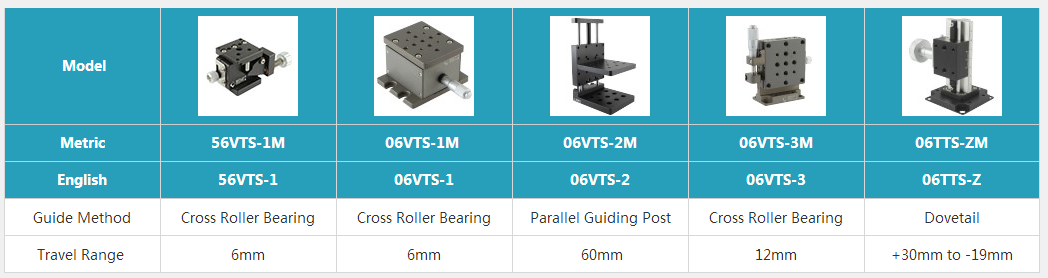 